Review of the Taxi Licensing Policy  - Mandatory CCTV 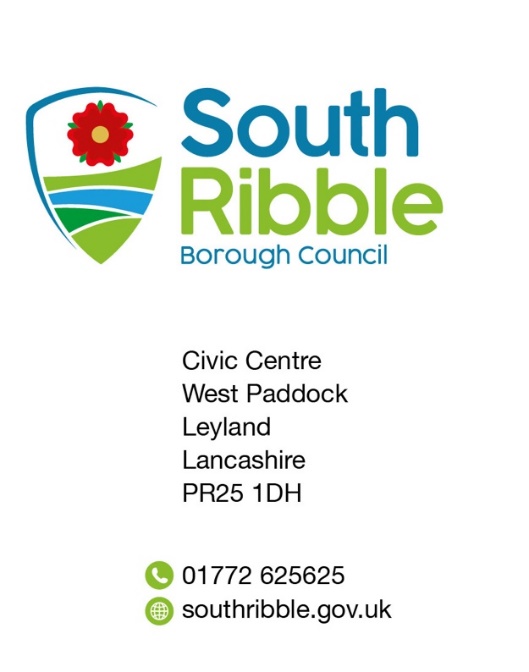 Under Government guidance, councils are expected to consider whether they should have a local policy mandating CCTV in taxis, and SRBC wants to know the views of our trade. On 06/09/2022 members of the Licensing and Public Safety Committee, agreed the licensing section undertake a consultation exercise with stakeholders on the proposed mandatory policy on CCTV. CCTV Policy - Committee Report.pdf (moderngov.co.uk)There are many factors that need to be considered to ensure the design, specification and operation of any CCTV system is proportionate, justified and pragmatic. Therefore, any decision to mandate CCTV in licensed vehicles cannot be made lightly or quickly.Firstly, the Council wants to understand if there are local circumstances which indicate that the mandatory installation of CCTV in licensed vehicles would have either a positive or an adverse net effect on the safety of Hackney Carriage and Private Hire Vehicle users, including children or vulnerable adults, and taking into account potential privacy issues.Accordingly, we welcome feedback and any supporting evidence, in order that the council may take into account any views expressed.This document can be emailed back via Licensing@southribble.gov.uk or posted to Licensing, Civic Centre, West Paddock, Leyland, PR25 1DH prior to the end of the………………………….Respondent detailsRespondent detailsQ1 – Name:Q2 – Company/organisation or capacity in which you are respondingQ3 – Are you happy to be contacted about your response if needed?Yes NoQ4 – If yes to Q3, please provide contact detailsQ6. As a driver of a private hire or hackney carriage vehicle, have you ever suffered any of the below in the last 3 years?Q6. As a driver of a private hire or hackney carriage vehicle, have you ever suffered any of the below in the last 3 years?Q6. As a driver of a private hire or hackney carriage vehicle, have you ever suffered any of the below in the last 3 years?Aggressive or Threatening BehaviourYes NoConsultee comments;Customer Not Paying the FareYes NoConsultee comments;Abusive / Racist customers / inappropriate conversationsYes NoConsultee comments;Physical AssaultYes NoConsultee comments;Disability Discrimination Yes NoConsultee comments;CCTV PolicyCCTV PolicyQ 7. If you have answer yes to any of the above, do you feel that CCTV within the vehicle would have assisted or prevented any of the above?Q 7. If you have answer yes to any of the above, do you feel that CCTV within the vehicle would have assisted or prevented any of the above?Yes  NoConsultee comments;CCTV PolicyCCTV PolicyCCTV PolicyQ 8. What implications are currently affecting you, choosing to install CCTV in your taxi/private hire vehicle ?Q 8. What implications are currently affecting you, choosing to install CCTV in your taxi/private hire vehicle ?Q 8. What implications are currently affecting you, choosing to install CCTV in your taxi/private hire vehicle ?Cost of installation                                           Yes NoConsultee comments;Privacy/Data protection issues                        Yes NoConsultee comments;MaintenanceYes NoConsultee comments;OtherYes NoConsultee comments;CCTV PolicyCCTV PolicyQ 9.  As a driver are you concerned about the financial burden from installing a CCTV system within your vehicle?Q 9.  As a driver are you concerned about the financial burden from installing a CCTV system within your vehicle?Yes  NoConsultee comments;CCTV PolicyCCTV PolicyQ 10.  If the council were able to assist in the cost of CCTV via the way of possible grants would you chose to install CCTV?Q 10.  If the council were able to assist in the cost of CCTV via the way of possible grants would you chose to install CCTV?Yes  NoConsultee comments;CCTV PolicyCCTV PolicyQ 10. Do you agree or disagree that all licensed vehicles should have internal CCTV installed?Q 10. Do you agree or disagree that all licensed vehicles should have internal CCTV installed? agree  disagreeConsultee comments;Other comments